In The PinesTraditional (as performed by Fiona Apple and the Watkins Family)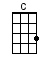 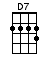 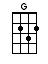 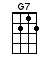 INTRO:  / 1 2 3 / 1 2 3 / [G] / [G] / [G] / [G]CHORUS:In the [G] pines, in the [G7] pinesWhere the [C] sun never [G] shinesAnd we [G] shiver when the [D7] cold wind [G] blows [G][G] Wooooo-wo-[G7]wooo, [C] woooo-a-wo-[G]woo[G] Wooooo-woo-[D7]wooo, woo-[G]wooo! [G]The [G] longest [G7] train, I [C] ever [G] sawWent [G] down that [D7] Georgia [G] line [G]The [G] engine passed [G7] by at [C] six o'[G] clockAnd the [G] cab passed [D7] by at [G] nine [G]CHORUS:In the [G] pines, in the [G7] pinesWhere the [C] sun never [G] shinesAnd we [G] shiver when the [D7] cold wind [G] blows [G][G] Wooooo-wo-[G7]wooo, [C] woooo-a-wo-[G]woo[G] Wooooo-woo-[D7]wooo, woo-[G]wooo! [G]INSTRUMENTAL VERSE:My [G] girl, my [G7] girl, what [C] have I [G] doneThat’s [G] made you [D7] treat me [G] so? [G]You [G] caused me to [G7] weep, you [C] caused me to [G] moanYou [G] caused me to [D7] leave my [G] home [G]My [G] girl, my [G7] girl, what [C] have I [G] doneTo [G] make you [D7] treat me [G] so? [G]You [G] caused me to [G7] weep, you [C] caused me to [G] moanYou [G] caused me to [D7] leave my [G] home [G]CHORUS:In the [G] pines, in the [G7] pinesWhere the [C] sun never [G] shinesAnd we [G] shiver when the [D7] cold wind [G] blows [G][G] Wooooo-wo-[G7]wooo, [C] woooo-a-wo-[G]woo[G] Wooooo-woo-[D7]wooo, woo-[G]wooo! [G]INSTRUMENTAL VERSE:My [G] girl, my [G7] girl, what [C] have I [G] doneThat’s [G] made you [D7] treat me [G] so? [G]You [G] caused me to [G7] weep, you [C] caused me to [G] moanYou [G] caused me to [D7] leave my [G] home [G]I [G] asked my [G7] captain for the [C] time of [G] dayHe said he [G] throw’d his [D7] watch a-[G]way [G]A [G] long steel [G7] rail, and a [C] short cross [G] tieI'm [G] on my [D7] way back [G] home [G]CHORUS:In the [G] pines, in the [G7] pinesWhere the [C] sun never [G] shinesAnd we [G] shiver when the [D7] cold wind [G] blows [G][G] Wooooo-wo-[G7]wooo, [C] woooo-a-wo-[G]woo[G] Wooooo-woo-[D7]wooo, woo-[G]wooo! [G][G]  Wooooo-wo-hooo, woooo-a-hoo-hooWooooo-oo-ooo, woo-oooooooooowww.bytownukulele.ca